Algebra I 1.4 Isolating Variables in Equations with Multiple Variables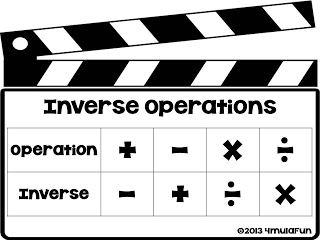 Variablesy     m     x     bd     m     vc     d